交通安全融入數學領域成果照片1交通安全融入數學領域成果照片2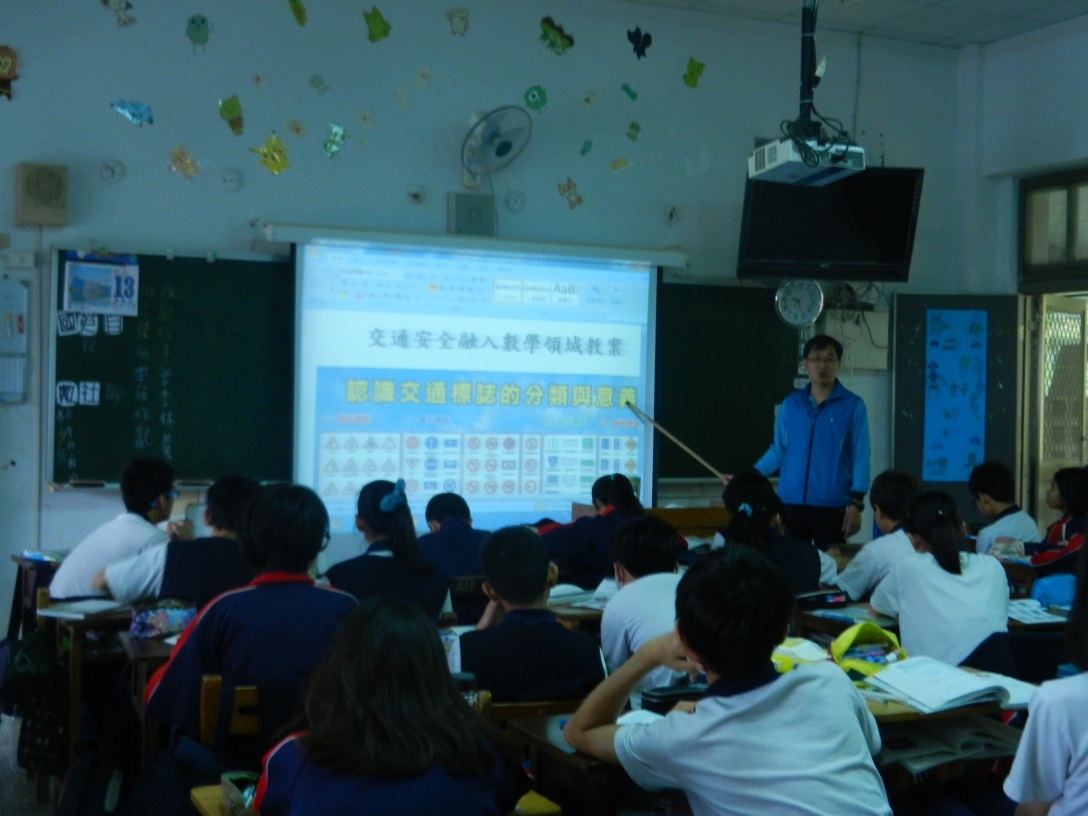 先講解日常生活中常見的交通號誌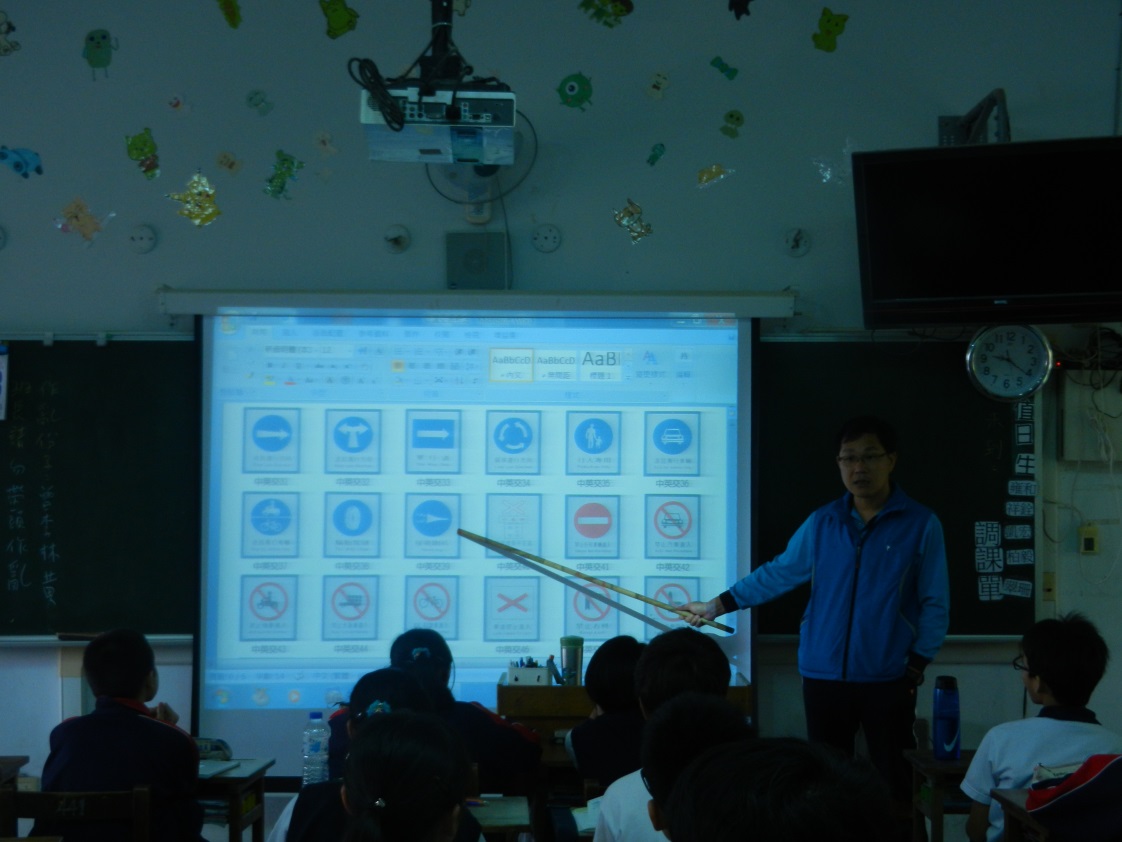 從中探討哪些為對稱圖形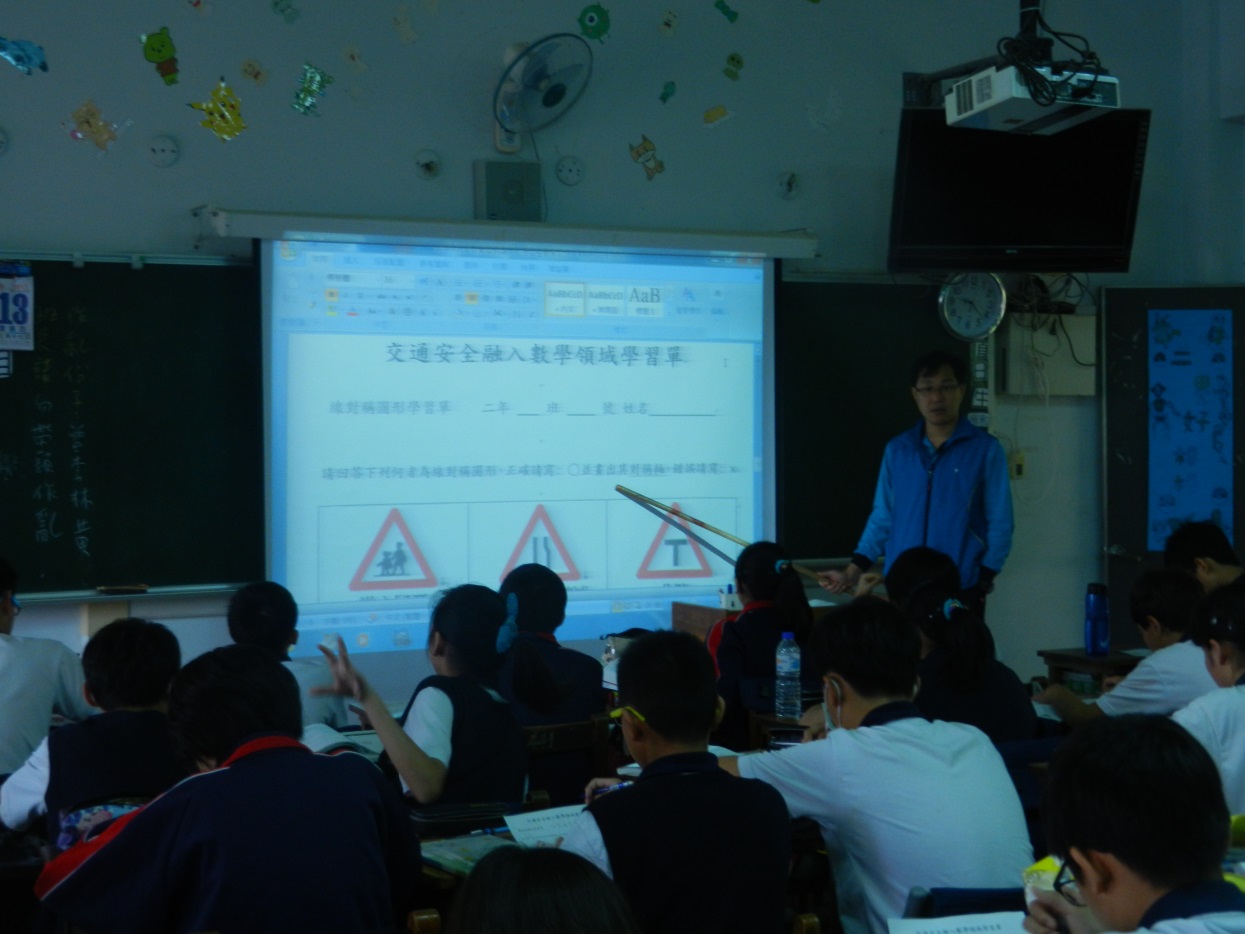 學習單範例說明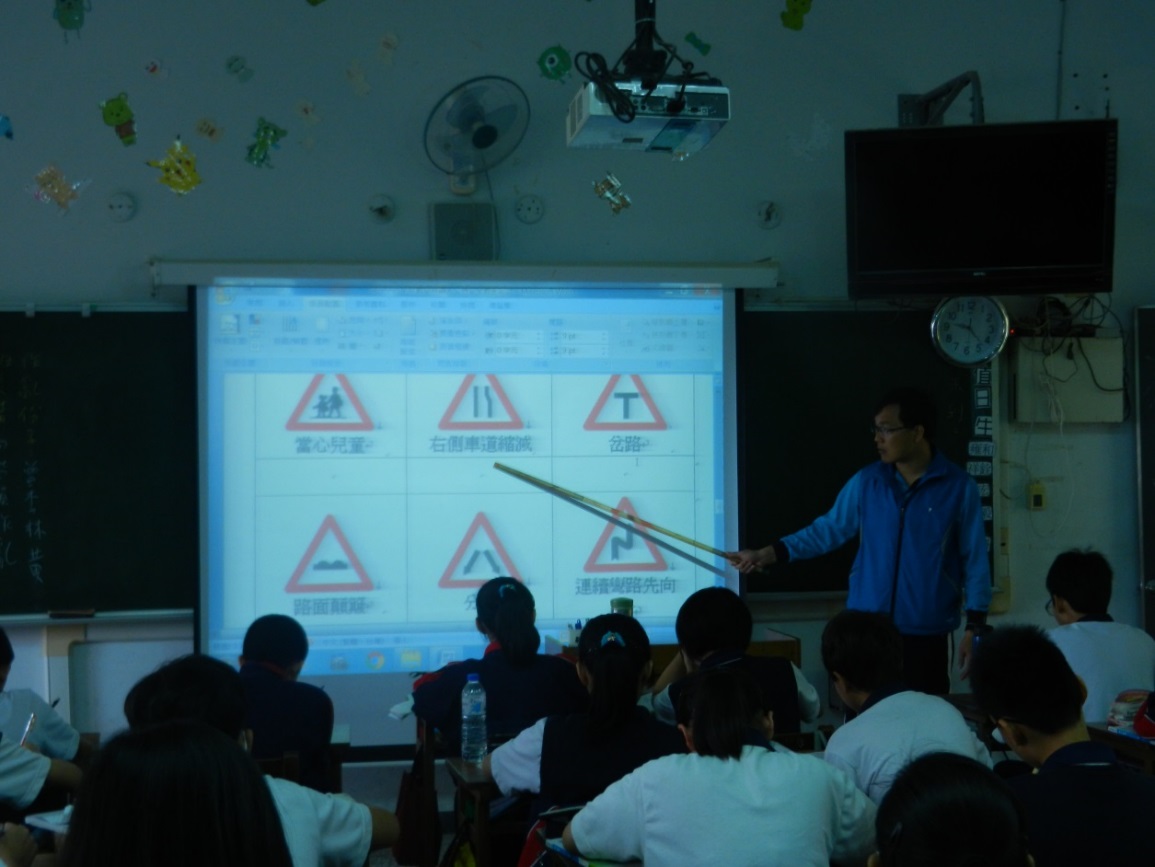 學習單範例說明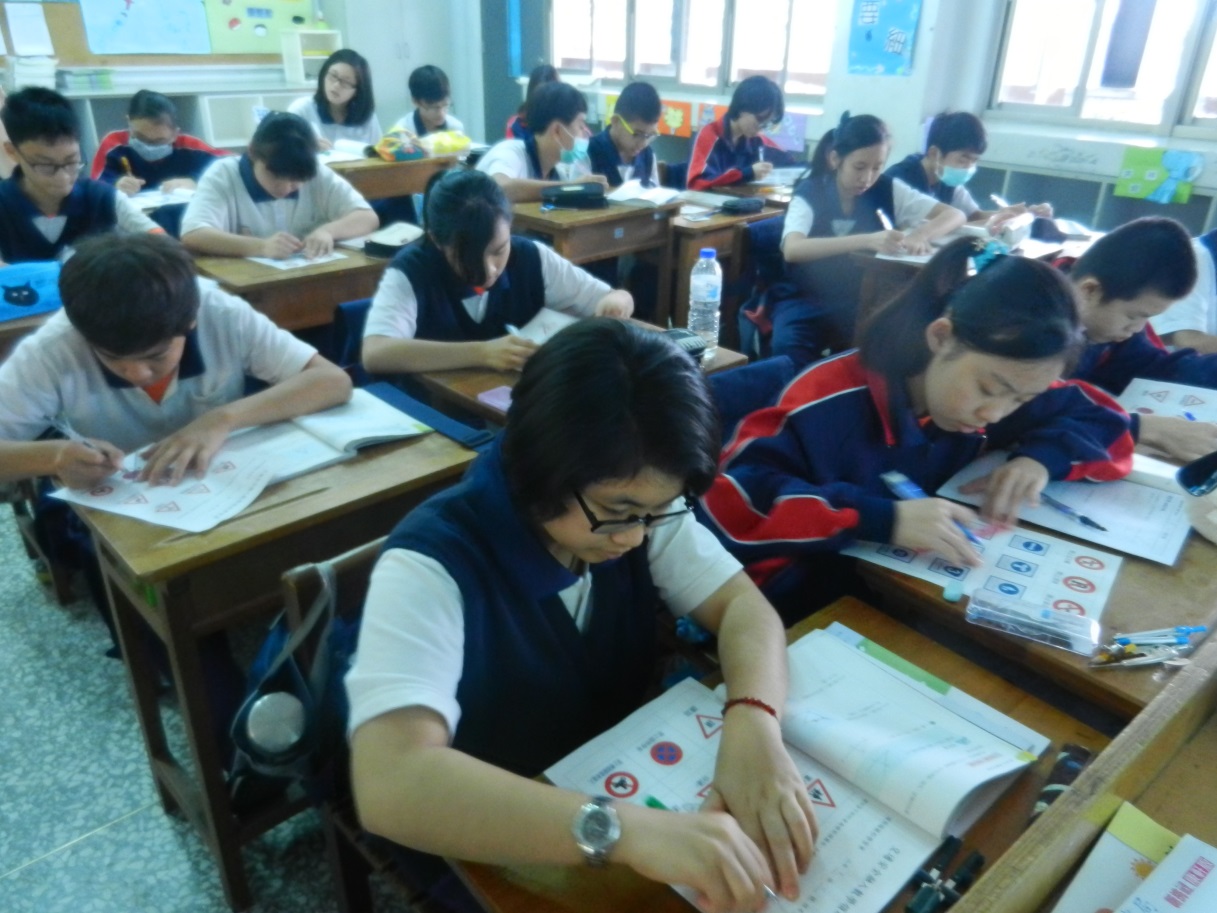 學習單填寫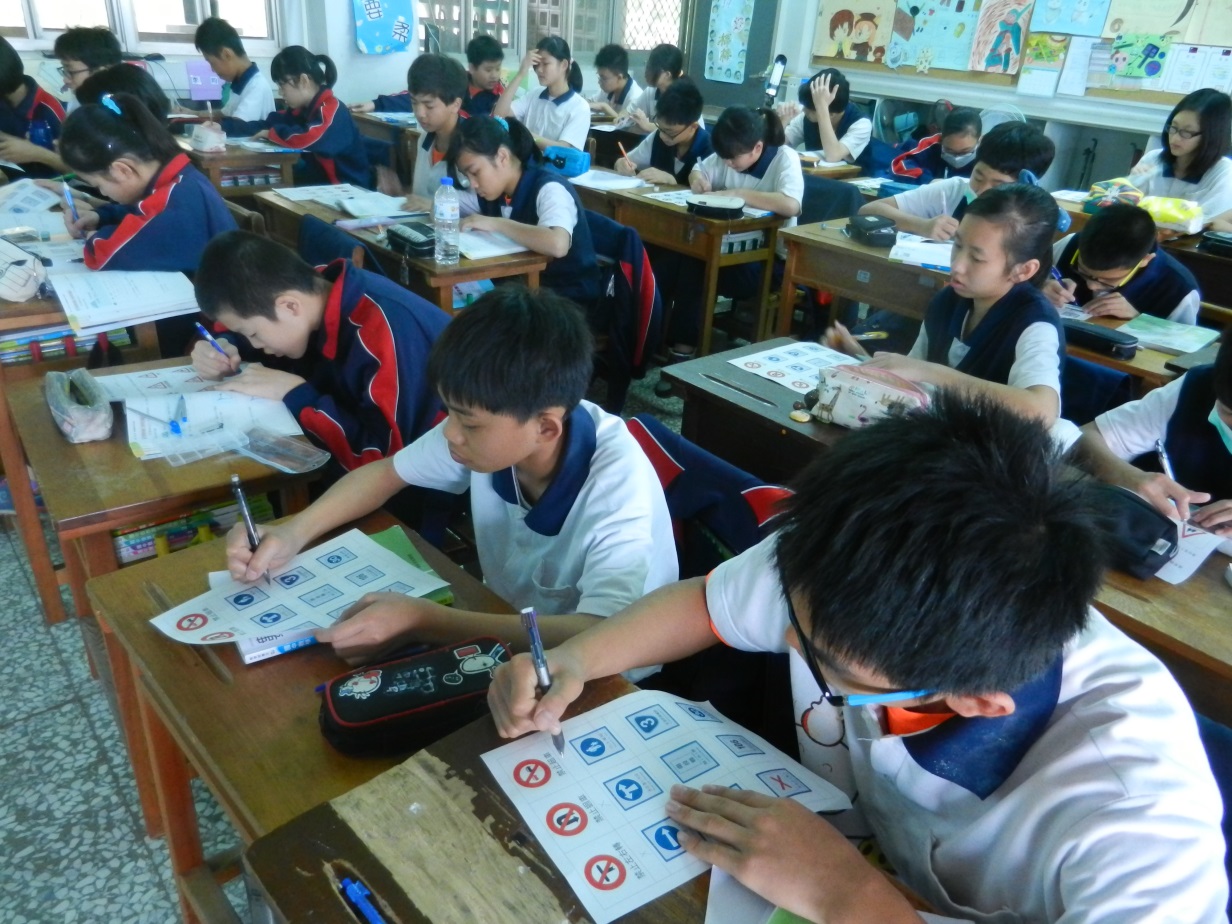 學習單填寫